Antibiotic storyboardAmy went to school not feeling very well. She had a headache and a runny nose. When she arrived in the classroom she took a seat beside Natasha. She soon realised that Natasha was also not well. 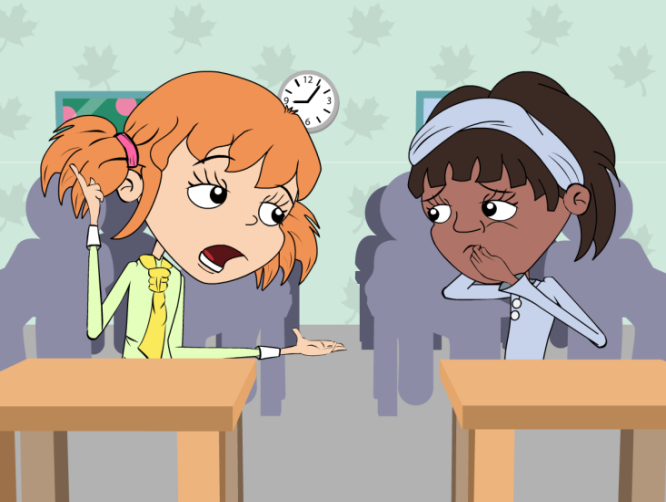 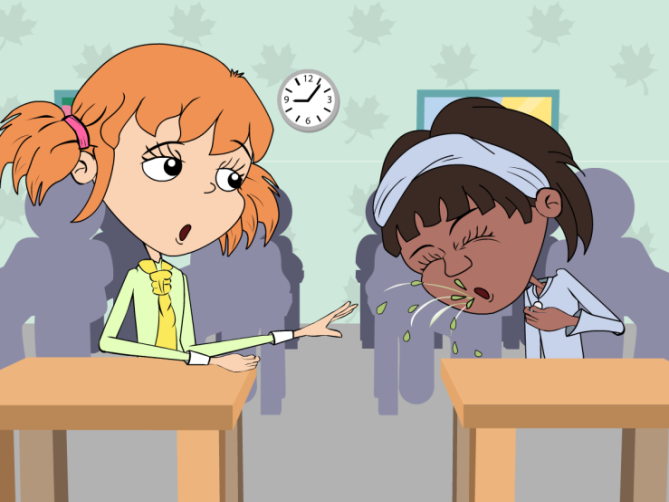 At lunch time, Amy and Natasha went to the toilet. Natasha was hungry and in a hurry to have her lunch.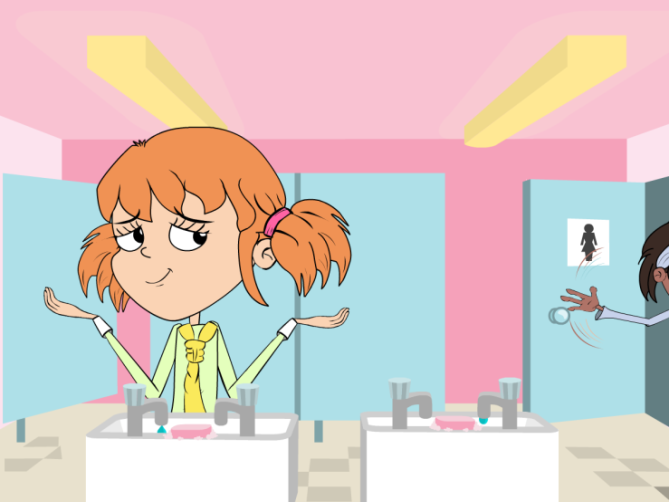 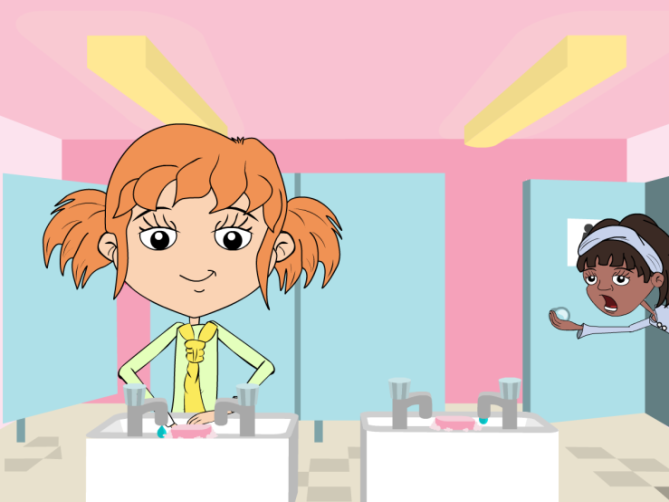 3 During lunch Amy was talking to her friend Harry about her headache and runny nose. 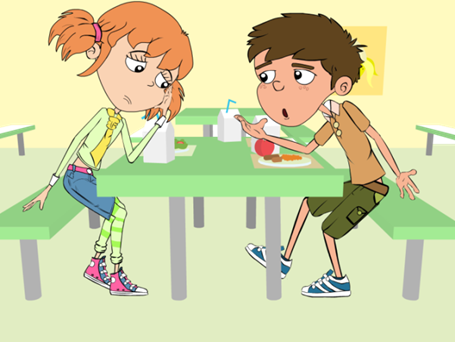 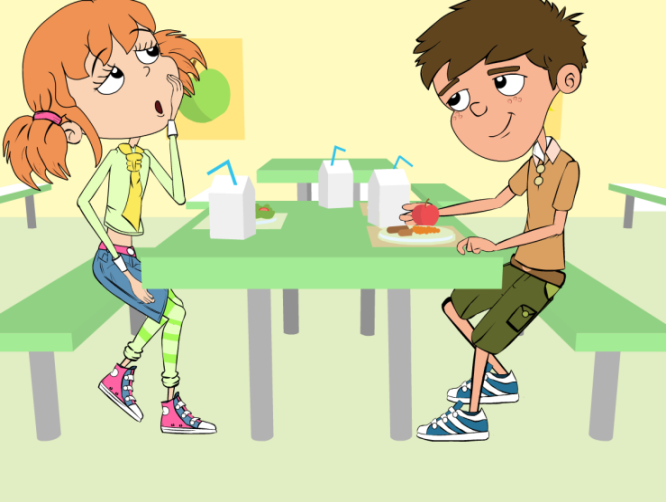 After they had eaten, the children went out to play. Harry fell over and cut his knee very deeply. 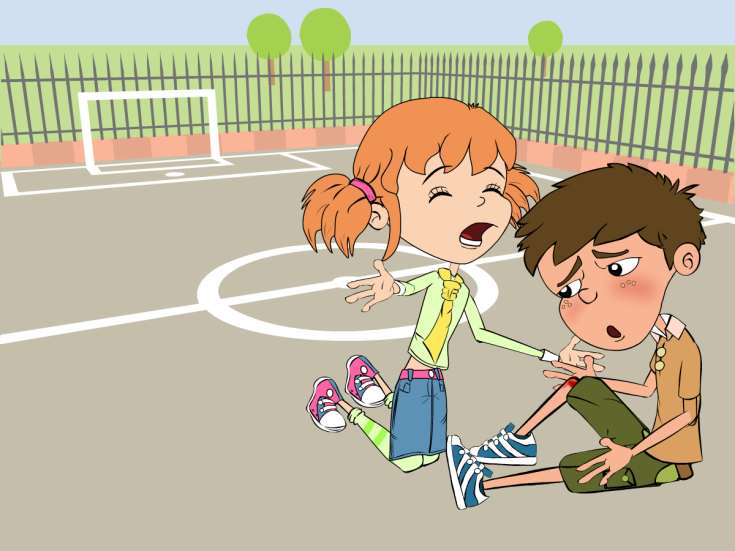 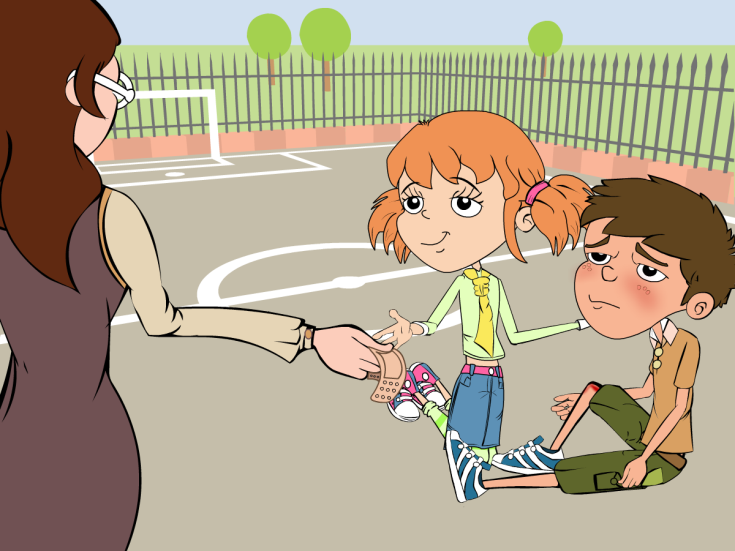 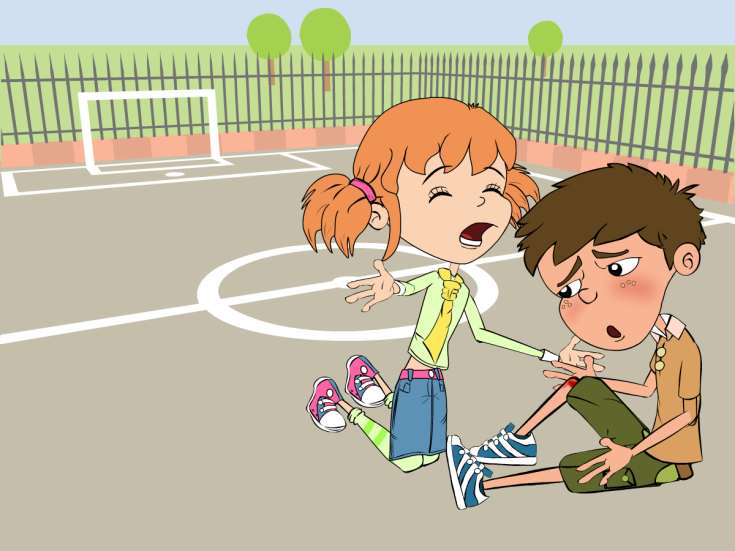 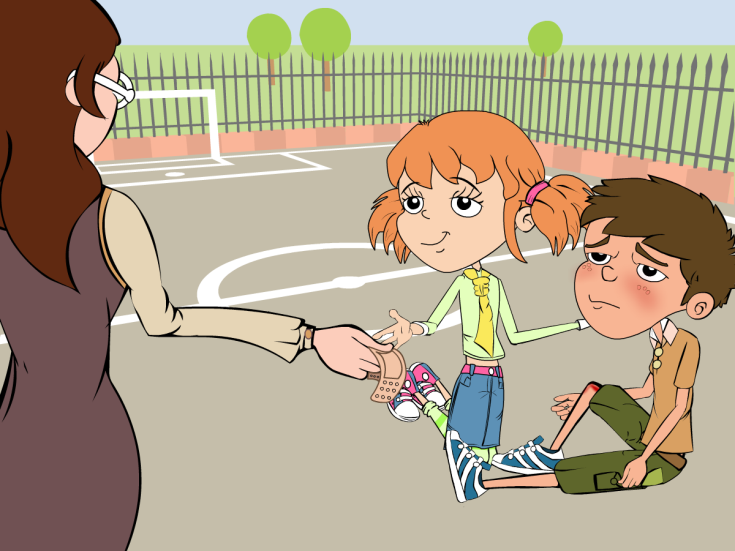 5. When Amy got home, her mother decided to take her to the doctor. He said that she had a bad cold. 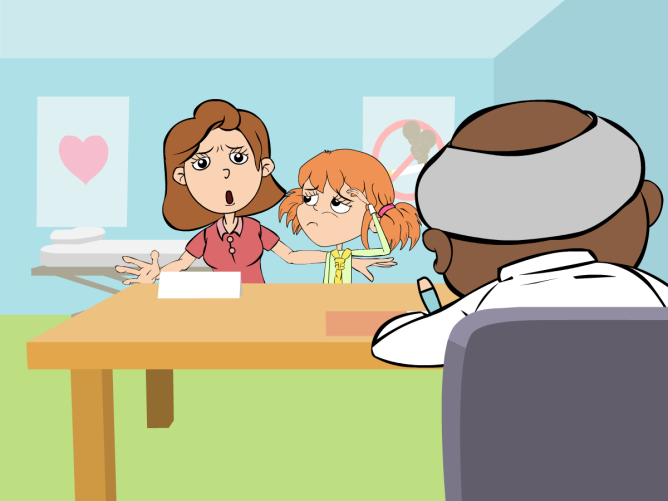 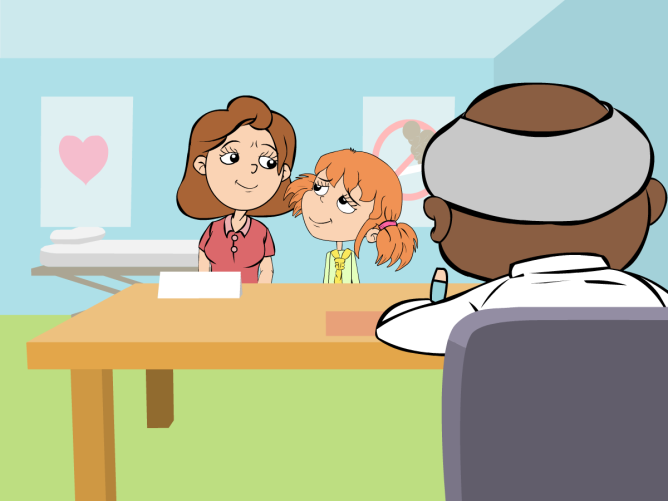 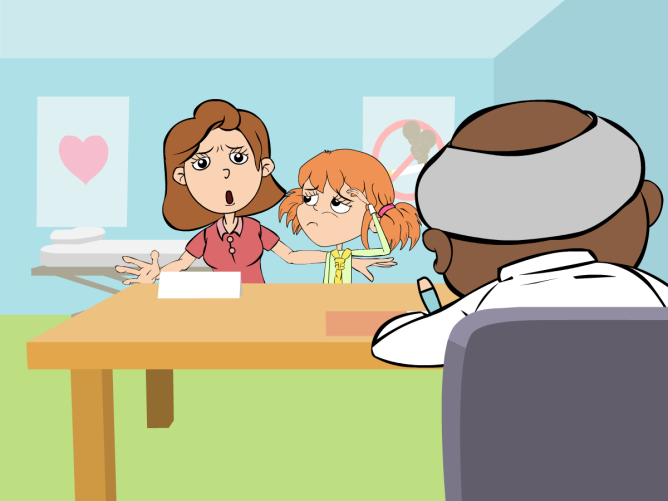 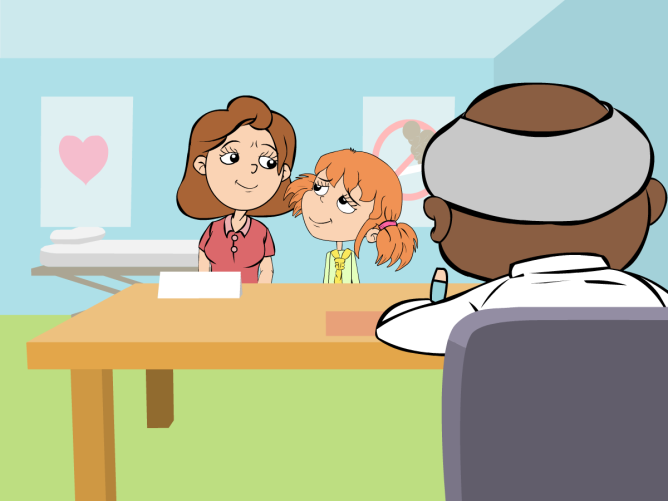 6. Harry didn’t come to school the next day so Amy called around to see him on her way home from school. 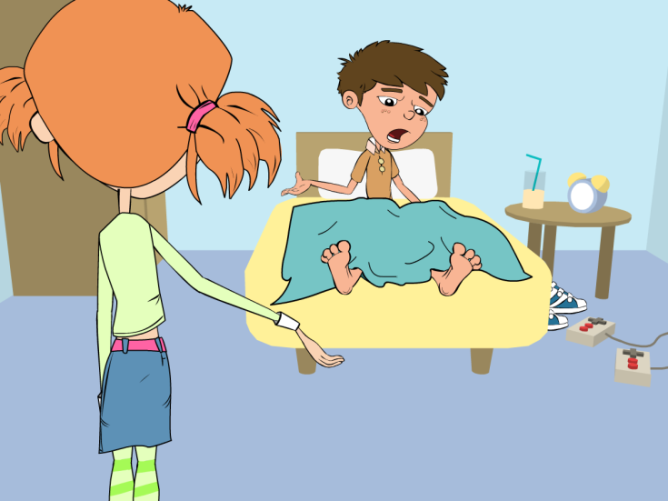 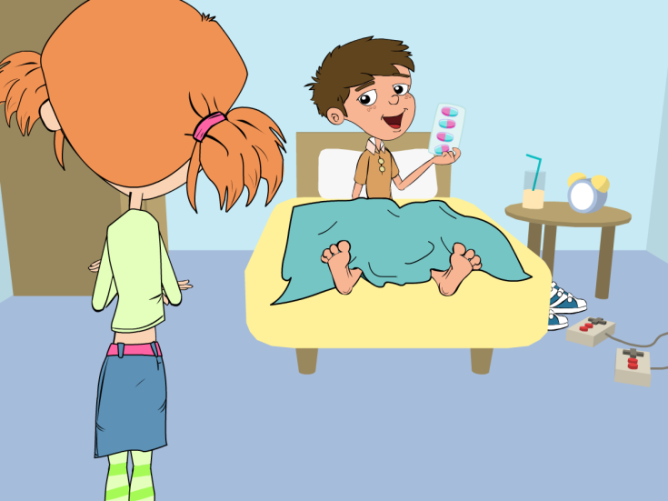 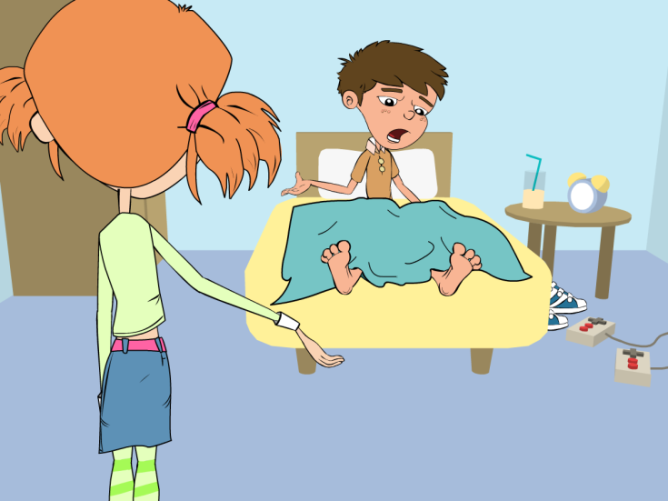 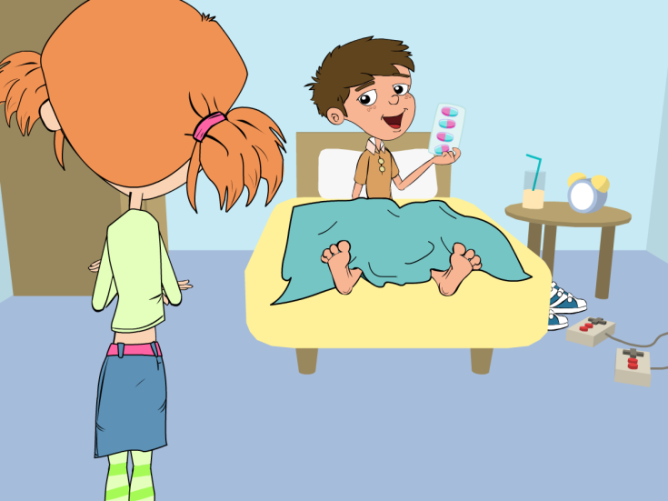 